Об утверждении члена Общественной палатыРеспублики Саха (Якутия)В соответствии с частью 9 статьи 8 Закона Республики Саха (Якутия) от 20 декабря 2016 года 1783-З № 1123-V «Об Общественной палате Республики Саха (Якутия)» Государственное Собрание (Ил Тумэн) Республики Саха (Якутия)                                                  п о с т а н о в л я е т:1. Утвердить членом Общественной палаты Республики Саха (Якутия)                        Данилова Владимира Петровича – члена общественной организации ветеранов (пенсионеров) войны, труда, Вооруженных сил и правоохранительных органов Республики Саха (Якутия).2. Опубликовать настоящее постановление в республиканских газетах «Якутия», «Саха сирэ» и «Ил Тумэн».3. Настоящее постановление вступает в силу с момента его принятия.Председатель Государственного Собрания   (Ил Тумэн) Республики Саха (Якутия) 					П.ГОГОЛЕВг.Якутск, 20 марта 2019 года          ГС № 116-VI                        ГОСУДАРСТВЕННОЕ СОБРАНИЕ(ИЛ ТУМЭН)РЕСПУБЛИКИ САХА (ЯКУТИЯ)                          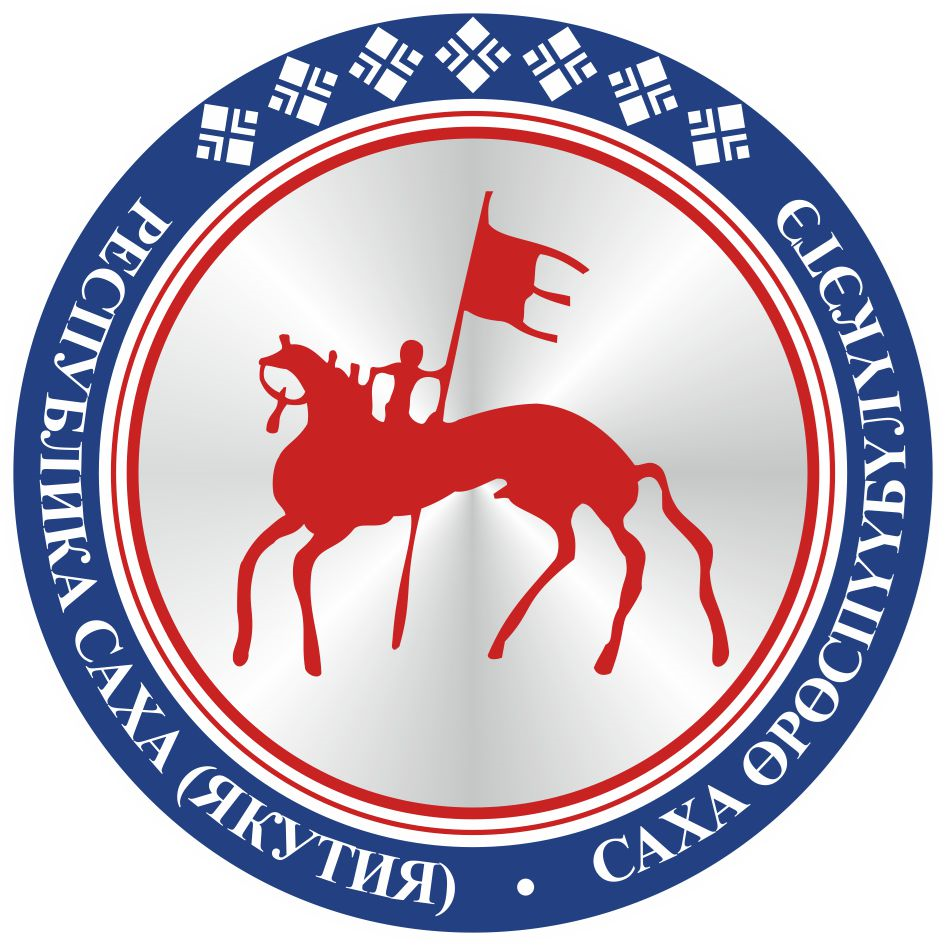                                       САХА  ЈРЈСПҐҐБҐЛҐКЭТИНИЛ ТYMЭНЭ                                                                      П О С Т А Н О В Л Е Н И ЕУ У Р А А Х